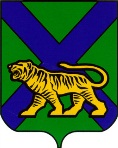 ТЕРРИТОРИАЛЬНАЯ ИЗБИРАТЕЛЬНАЯ КОМИССИЯ
МИХАЙЛОВСКОГО РАЙОНАРЕШЕНИЕс. МихайловкаО форме  удостоверения уполномоченногопредставителя кандидата (избирательногообъединения), выдаваемом в период проведения досрочных выборов главы Новошахтинскогогородского поселения  Михайловскогомуниципального района Приморского края, назначенных  на17 мая 2015 года В соответствии с пунктом  8 статьи 36 Избирательного кодекса Приморского края, территориальная избирательная комиссия Михайловского района РЕШИЛА:1.  Утвердить образец и описание удостоверения уполномоченного представителя кандидата (избирательного объединения), выдаваемого в период проведения досрочных выборов главы Новошахтинского городского поселения Михайловского района Приморского края (приложение № 1, № 2).2. Разместить настоящее решение на официальном сайте территориальной комиссии  Михайловского района в информационно-телекоммуникационной сети «Интернет».Председатель комиссии                                                           Н.С. ГорбачеваСекретарь комиссии                                                                  Н.Л. БоголюбоваФорма удостоверенияуполномоченного представителя кандидата  при проведении досрочных выборов главы Новошахтинского городского поселения Михайловского муниципального района Приморского краяУдостоверение уполномоченного представителя кандидата  документ, удостоверяющий статус предъявителя.Удостоверение оформляется на бланке размером 80 х 120 мм, реквизиты которого приведены в образце. В удостоверении указываются наименование и дата выборов, номер удостоверения, фамилия, имя, отчество уполномоченного представителя, фамилия, имя, отчество кандидата, его назначившего, дата регистрации и срок действия удостоверения, а также ставится подпись председателя   территориальной избирательной комиссии Михайловского района, скрепленная печатью территориальной избирательной комиссии  Михайловского района.Удостоверение уполномоченного представителя кандидата  действительно при предъявлении паспорта или заменяющего его документа.Лица, имеющие удостоверения, обязаны обеспечить их сохранность.приложение №2к решению территориальной избирательной комиссииМихайловского района От 26.03.2015года № 463/89Форма удостоверенияуполномоченного представителя  избирательного объединения при проведении досрочных выборов главы Новошахтинского городского поселения Михайловского муниципального района Приморского краяУдостоверение уполномоченного представителя избирательного объединения документ, удостоверяющий статус предъявителя.Удостоверение оформляется на бланке размером 80 х 120 мм, реквизиты которого приведены в образце. В удостоверении указываются наименование и дата выборов, номер удостоверения, фамилия, имя, отчество уполномоченного представителя, наименование избирательного объединения, его назначившего, дата регистрации и срок действия удостоверения, а также ставится подпись председателя   территориальной избирательной комиссии Михайловского района, скрепленная печатью территориальной избирательной комиссии  Михайловского района.Удостоверение уполномоченного представителя избирательного объединения действительно при предъявлении паспорта или заменяющего его документа.Лица, имеющие удостоверения, обязаны обеспечить их сохранность.       26.03.2015      463/89приложени№1к решению территориальной избирательной комиссии Михайловского районаОт 26.03. 2015 года № 463/89 Досрочные выборы главы Новошахтинского городского поселенияМихайловского муниципального района Приморского края  17 мая 2015  годаУ Д О С Т О В Е Р Е Н И Е № ________________________________(фамилия)_____________________________________________(имя, отчество)является уполномоченным представителем_________________________________________________________,(фамилия, имя, отчество кандидата)кандидата на должность главы Новошахтинского городского поселения Михайловского муниципального района Приморского краяДосрочные выборы главы Новошахтинского городского поселенияМихайловского муниципального района Приморского края  17 мая 2015  годаУ Д О С Т О В Е Р Е Н И Е № ________________________________(фамилия)_____________________________________________(имя, отчество)является уполномоченным представителем_________________________________________________________,(фамилия, имя, отчество кандидата)кандидата на должность главы Новошахтинского городского поселения Михайловского муниципального района Приморского краяПредседатель                               территориальной избирательной комиссии Михайловского районаДействительно до «___» ___20__г.(при предъявлении паспорта или заменяющего его документа)Н.С. Горбачева         дата регистрацииДосрочные выборы главы Новошахтинского городского поселенияМихайловского муниципального района Приморского края  17 мая 2015  годаУ Д О С Т О В Е Р Е Н И Е № ________________________________(фамилия)_____________________________________________(имя, отчество)является уполномоченным представителем_________________________________________________________,(наименование избирательного объединения)Досрочные выборы главы Новошахтинского городского поселенияМихайловского муниципального района Приморского края  17 мая 2015  годаУ Д О С Т О В Е Р Е Н И Е № ________________________________(фамилия)_____________________________________________(имя, отчество)является уполномоченным представителем_________________________________________________________,(наименование избирательного объединения)Председатель                               территориальной избирательной комиссии Михайловского районаДействительно до «___» ___20__г.(при предъявлении паспорта или заменяющего его документа)Н.С. Горбачева         дата регистрации